CUPE LOCAL 3523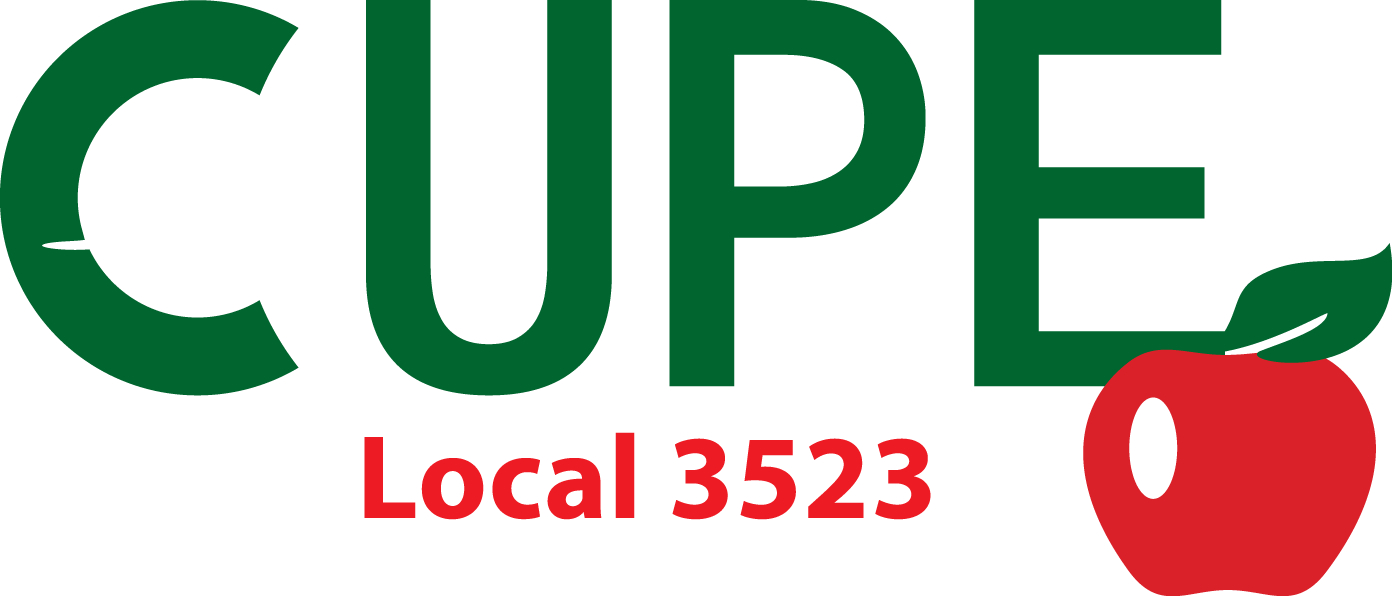 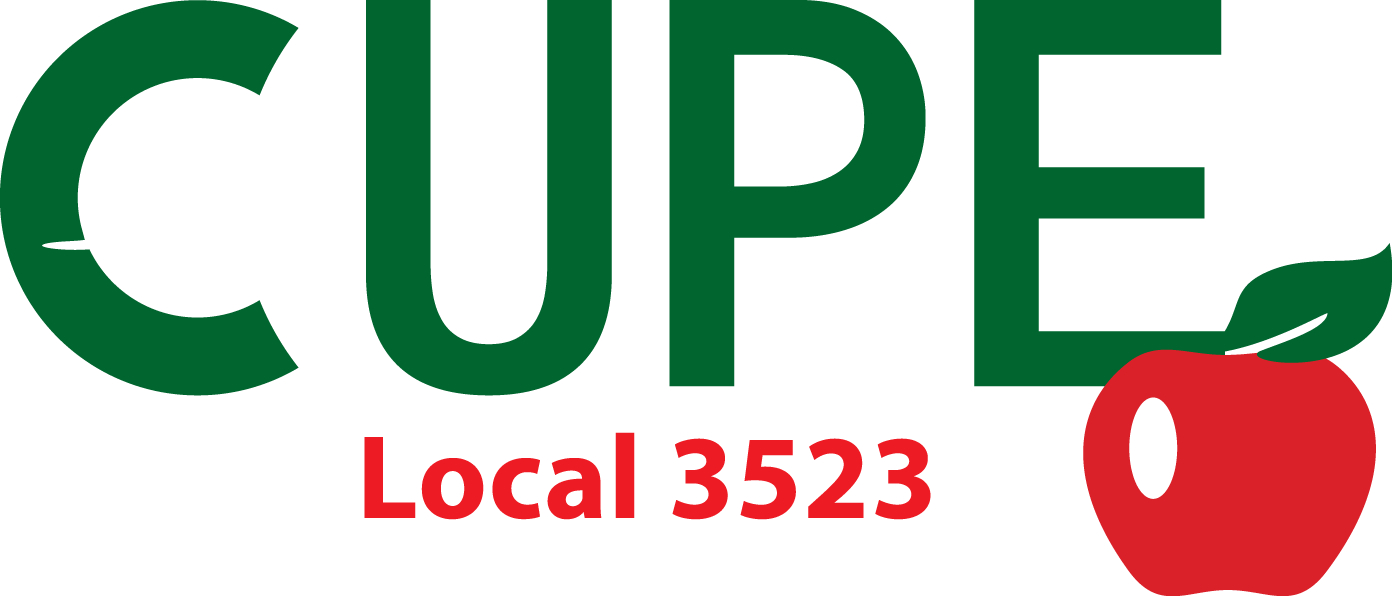 	 GENERAL MEETING	January 14, 2017Welcome and Roll Call of OfficersReading of the Equality StatementNew MembersMinutes of Previous General Meeting – November 19, 2016 Business ArisingSecretary-Treasurer’s ReportCorrespondence Shop Steward ReportsCommittee ReportsNominations and Election Trustee, Social Justice Committee MemberSwearing in of New Union Officers/Stewards Unfinished BusinessNew BusinessInformationGood of the UnionDrawsAdjournmentNext General Meeting will be held Saturday, February l8, 2017 at 9:30 amHollywood Road Education Services – Room 2Notice of Motion:  To Cancel General Meetings in Month of Spring Break (handout)Notice of Motion:  To Add Language to Bylaw 5.2 (handout)Notice of Motion:  To Change Language of Bylaw 7.4 (handout)Notice of Motion:  To Change Language of Bylaw 13.4 (handout)Notice of Motion:  To Replace Language of Bylaw 18.2.1 (handout)Notice of Motion:  To Amend Bylaw 18.3 (handout)Notice of Motion:  To Replace Language of Bylaw 26.1 (handout)Notice of Motion:  To Delete Appendix B (Death Benefit Fund) (handout)Interim President Interim Recording SecretaryVice President VacancyNew Medical Coverage 2017CUPE BC Convention – April 2017 (handout)Executive Meetings Adjustment (Website)Job Evaluation Training – April 24/25, 2017